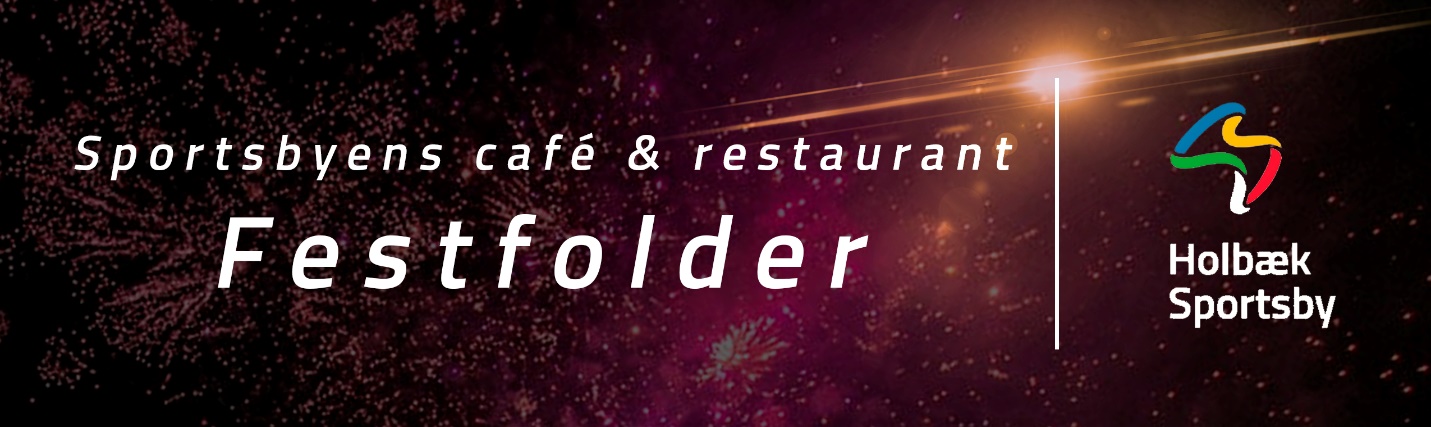 Lækker hjemmelavet brunch 2022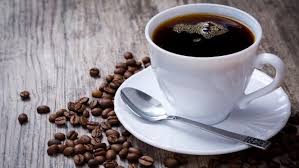 Yoghurt panna cotta m/ hjemmelavet müsli og bærVarmrøget laks fra egen rygeovn, hertil hjemmelavet dressing af creme fraiche, forårsløg og rødt pigmentHønsesalat m/bacon, asparges, creme fraiche og et skvæt af Svends hemmelige ingrediensRøræg og bacon samt brunchpølser fra slagter Lampe i SønderjyllandTo lækre oste med druer og ananasRullepølse og skinke (Slagter Lampe) med tilbehørAmerikanske pandekagerMini smørcroissanterRugbrød og surdejsbrødSmør, ketchup, sirup, syltetøjKaffe/te inkl. refillJuice inkl. refillPris pr. kuvert: kr. 175,00 i vores VIP-lokaler / kr. 165,- ud af huset (uden drikkevarer)